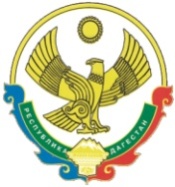 РЕСПУБЛИКА  ДАГЕСТАНСОБРАНИЕ   ДЕПУТАТОВГОРОДСКОГО ОКРУГА «ГОРОД КАСПИЙСК»368300, РД, г. Каспийск, ул. Орджоникидзе, 12, тел. 8 (246) 5-12-88, факс 8 (246) 5-12-88  почта: gorsobkasp@mail.ru   27 марта 2019 г.РЕШЕНИЕ № 19635-ой очередной сессии Собраниядепутатов городского округа «город Каспийск»шестого созываО представлении прокурора г. Каспийск об устранении нарушений федерального законодательства об инвестиционной деятельности в деятельности Собраниядепутатов городского округа «город Каспийск»Рассмотрев представление прокурора города Каспийска от 08.02.2019 № 07-01-2019 Об устранении нарушений федерального законодательства об инвестиционной деятельности в деятельности Собрания депутатов городского округа «город Каспийск»Собрание депутатов городского округа «город Каспийск»,РЕШАЕТ:Комиссии по вопросам законности, общественному порядку, местному управлению и транспорту разработать Порядок проверки достоверности использования, направляемых на капитальные вложения, средств бюджета городского округа «город Каспийск»Уполномочить Контрольно-счетную комиссию городского округа «город Каспийск» осуществлять контроль за целевым и эффективным использованием средств местного бюджета городского округа «город Каспийск», направляемых на капитальные вложения.Настоящее Решение направить прокурору города Каспийска.Опубликовать настоящее Решение в газете «Трудовой Каспийск» и разместить его на официальном сайте Администрации городского округа «город Каспийск» в сети «Интернет».И.о. Главы городского округа «город Каспийск»	               З.Т. ТаибовПредседатель Собрания депутатов 	городского округа «город Каспийск»      	                       А.Д.Джаватов